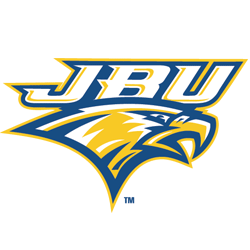                             		Golden Eagle Invitational	       						   John Brown University							            January 13 – 15, 2017September 24, 2016Dear Colleagues,John Brown University proudly invites you to the Golden Eagle Invitational Tournament to be held January 13 – 15, 2017, in Siloam Springs, Arkansas, at the John Brown University campus.This year’s tournament will offer 6 rounds of all four divisions of IPDA and 4 rounds of team IPDA over the course of three days. Awards will be given for elimination round participants and for the top 5 debate speakers in each debate category. If you have any questions, please contact Chris Brown at ChrBrown@jbu.edu. We hope you can join us!Chris BrownDirector of Forensics, John Brown UniversityGolden Eagle Invitational – Schedule of EventsTournament Guidelines and Procedures	1.  The International Public Debate Association rules will guide all facets of competition at the JBU Golden Eagle Invitational tournament. The IPDA Constitution is available at http://www.ipdadebate.info/constitution--bylaws.html.2. The tab room is closed to all competitors, unless a situation arises that warrants the access.Sweepstakes and AwardsSweepstakes will be offered in the following categories for the top 3 schools:1) Team IPDA (top 2 teams, 2 points for prelim wins, and 4 points for breaking.) 2) Individual IPDA (top 3 individuals per division, 1 point for prelim wins, and 2 points for breaking.)3) Combined Sweepstakes (combine points for both individual and team divisions)Speaker awards will count toward sweepstakes points. Sweepstakes points will be calculated as such: 10 points for 1st place, 8 for 2nd, 6 for 3rd, 4 for 4th, and 2 for 5th. There will be speaker awards for the top 5 competitors, trophies for all elimination rounds in each division, and sweepstakes trophies for the top 3 programs.Entry Deadlines, Fees, and Judges1. Entries should be made by Monday, January 9, at 5:00 p.m. Fees will be assessed and the final entry is due on Thursday, January 12, at 5:00 p.m.2. Please send entries to ChrBrown@jbu.edu.3. The following is a schedule of entry fees:Make checks for the Golden Eagle Invitational payable to John Brown University.HotelsPlease find lodging at any one of the places listed below. No block will be reserved. Hotels are listed in order of high quality to budget options. 1) Hampton Inn 2171 Ravenwood Plaza, Siloam Springs, AR (479) 215-1000 2) Cherokee Casino and Hotel U.S. 412 West Siloam Springs, OK (800) 754-4111 3) Best Western Stateline Lodge 273 S Highway 59, W Siloam Springs, OK (918) 422-4444 4) Quality Inn 1300 US Highway 412 West, Siloam Springs, AR... (479) 524-8080 5) Super 8 1800 Hwy 412 West Siloam Springs, AR... (479) 524-8898 6) America’s Best Value Inn 1801 Highway 412 West Siloam Springs, AR (479) 524-2025 7) Budget Inn 2400 Highway 412 East, Siloam Springs, AR (479) 524-5127 8) Stone Inn 1150 U.S. 412 Siloam Springs, AR (479) 524-5172 If you cannot find acceptable lodging in Siloam Springs, Springdale, AR is a little over 20 miles to the east on US-412. You will find many more hotels there, plus a greater variety of restaurants for team dinners. There are also many lodging options available in Bentonville, Rogers, and Fayetteville.Map of the Campushttp://www.jbu.edu/about/map/The tournament will be headquartered in Simmons Great Hall (33 on the map). You may park in the closest lots to Simmons Great Hall.Directions to Campushttp://www.jbu.edu/about/directions/Special Notes for Team IPDA:Division Qualification: Entries will be open to all competitors as long as they are undergraduate a students.  Keep in mind that competition will count against novice and Junior Varsity eligibility.Rules: (1) Teams will be given 5 topics at draw time.  The Negative gets to strike first alternating until affirmative selects the final topic.  (2) Teams may consult any research or coaching they need during prep time.  Keep in mind that the clock for prep time begins with drawing topics and ends the moment a competitor steps up to speak. (3) No evidentiary material may be brought in the round and read with the exception of notes written down on a flowpad.  Certainly, citing evidence is important though.  (4) The affirmative has the right to define, but must do so reasonably within the context of the resolution, allowing ground for the negative.Times: Draw and Prep Time	`	30 Minutes First Affirmative 		4 MinutesCX				2 MinutesFirst Negative			5 MinutesCX				2 MinutesSecond Affirmative		5 MinutesCX				2 MinutesSecond Negative		4 MinutesCX				2 MinutesNegative Rebuttal		3 MinutesAffirmative Rebuttal		4 MinutesNegative Summary		4 MinutesAffirmative Summary		3 MinutesFriday, January 139:00 a.m. Registration9:30 a.m.TIPDA – Round 111:00 a.m.TIPDA – Round 212:30 – 1:30 p.m.Lunch Break1:30 p.m.TIPDA – Round 33:00 p.m.TIPDA – Round 44:30 p.m.Coaches’ Check5:00 p.m.TIPDA – Elim 16:30 p.m.TIPDA – Elim 2Saturday, January 148:00 a.m.Registration8:30 a.m.IPDA – Round 110:10 a.m.IPDA – Round 211:50 a.m.IPDA – Round 31:30 – 2:30 p.m.Lunch Break2:30 p.m.IPDA – Round 44:10 p.m.IPDA – Round 55:40 p.m.IPDA – Round 67:20 p.m.TIPDA – Finals (If needed)Sunday, January 158:00 a.m.Coaches’ Check8:30 a.m.IPDA Elim 110:00 a.m.AwardsASAPIPDA Elim(s)TIPDAIPDA$40 per entry$20 per covered entry$60 per uncovered entry$40 per uncovered entry1 judge covers 2 entries.1 judge covers 4 entries.